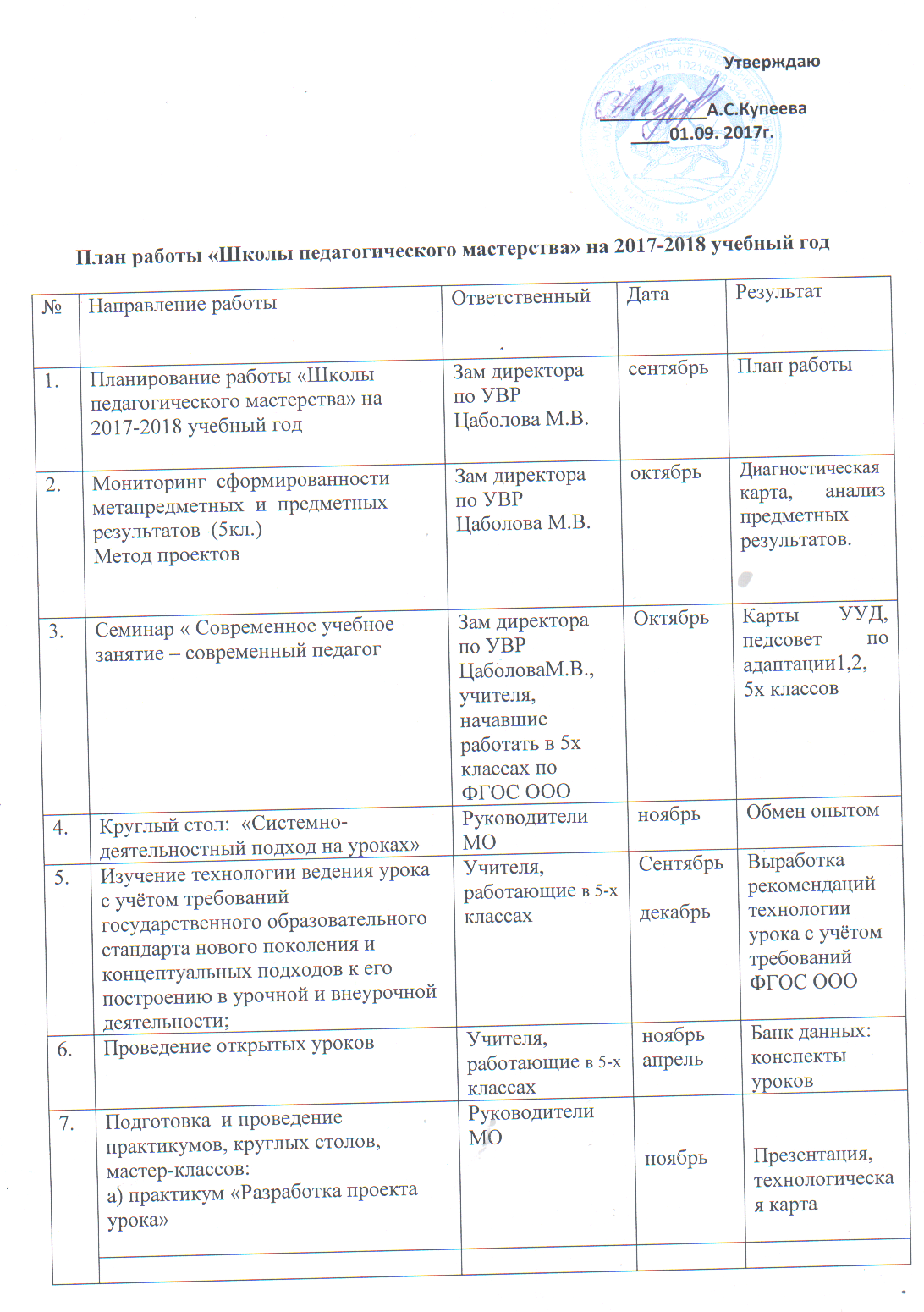 7.7.б) мастер-классы «Приемы работы на интерактивной доске»Учителя естественно- математического циклаФевраль  2018г.Презентация, описание приемов7.в) круглый стол «Новые образовательные технологии  при реализации ФГОС ООО»Апрель 2018г.Презентация, банк  данных8.Анализ работы  за  2016-20176учебный год, планирование мероприятий на следующий учебный год Май 2018г.